     HISTOIRES D’EAUX--      Pas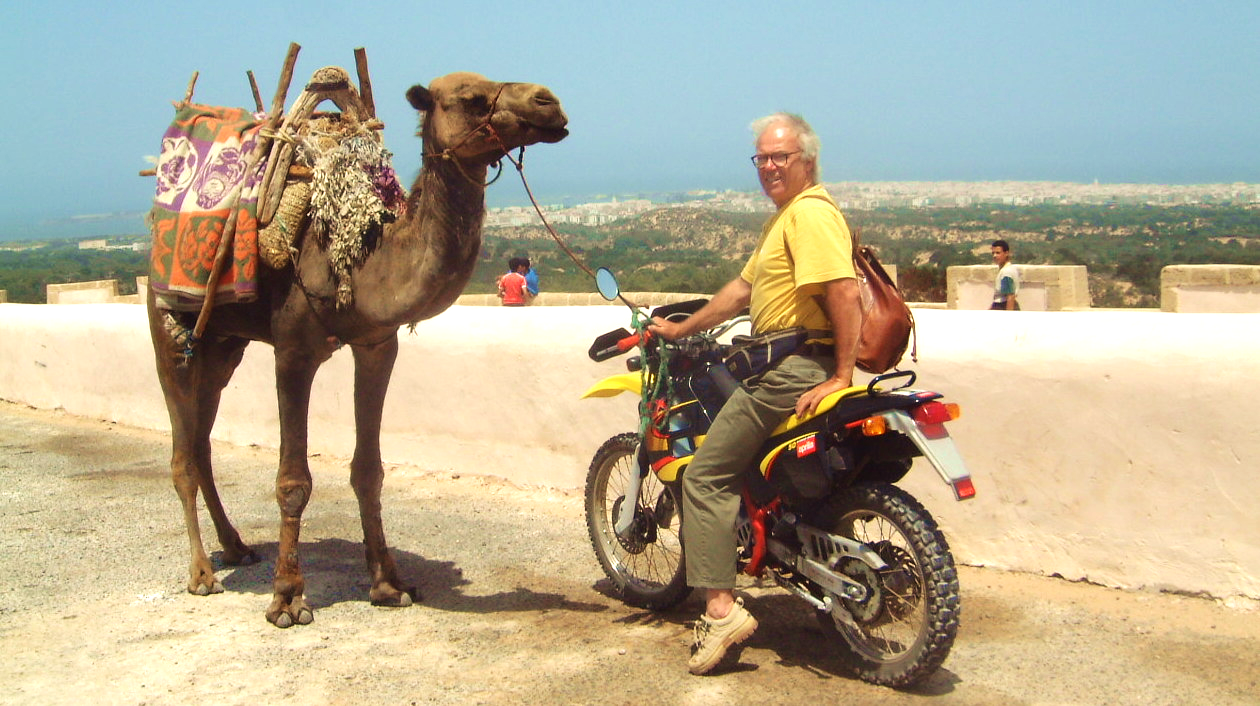  de vie sans eau !Tribulations d’un maître de l’eau entre Afrique et PacifiquePar Xavier Meyer, ingénieur pour l’eau potable.